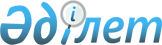 О предоставлении социальной помощи на приобретение топлива специалистам социального обеспечения, образования, культуры, спорта, ветеринарии, здравоохранения работающим в сельских населенных пунктах
					
			Утративший силу
			
			
		
					Решение Меркенского районного маслихата Жамбылской области от 24 октября 2019 года № 56-3. Зарегистрировано Департаментом юстиции Жамбылской области 28 октября 2019 года № 4369. Утратило силу решением Меркенского районного маслихата Жамбылской области от 18 октября 2021 года № 14-3
      Сноска. Утратило силу решением Меркенского районного маслихата Жамбылской области от 18.10.2021 № 14-3 (вводится в действие по истечении десяти календарных дней после дня его первого официального опубликования).
      В соответствии со статьей 6 Закона Республики Казахстан от 23 января 2001 года "О местном государственном управлении и самоуправлении в Республике Казахстан", пунктом 5 статьи 18 Закона Республики Казахстан от 8 июля 2005 года "О государственном регулировании развития агропромышленного комплекса и сельских территорий", Меркенский районный маслихат РЕШИЛ:
      1. Утвердить порядок и размер оказания социальной поддержки по оплате коммунальных услуг и приобретению топлива за счет бюджетных средств специалистам государственных организаций здравоохранения, социального обеспечения, образования, культуры, спорта и ветеринарии, проживающим и работающим в сельских населенных пунктах Меркенского района согласно приложению.
      2. Признать утратившим силу решение маслихата Меркенского района от 20 мая 2016 года № 3-5 "О предоставлении социальной помощи на приобретение топлива специалистам социального обеспечения, образования, культуры, спорта, ветеринарии проживающим в сельских населенных пунктах" (зарегистрировано в Реестре государственной регистрации нормативных правовых актов за № 3113, опубликовано 1 июля 2016 года в информационно-правовой системе "Әділет").
      3. Контроль за исполнением настоящего решения возложить на постоянную комиссию маслихата района Мерке по вопросам связи с общественными и молодежными организациями, социально-культурного развития, образования, здравоохранения.
      4. Настоящее решение вступает в силу со дня государственной регистрации в органах юстиции и вводится в действие по истечении десяти календарных дней после дня его первого официального опубликования. Порядок и размер оказания социальной поддержки по оплате коммунальных услуг и приобретению топлива специалистам государственных организаций здравоохранения, социального обеспечения, образования, культуры, спорта и ветеринарии, проживающим и работающим в сельских населенных пунктах Меркенского района Глава 1. Общие положения
      1. Социальная поддержка по оплате коммунальных услуг и приобретению топлива за счет бюджетных средств (далее – социальная поддержка) оказывается специалистам государственных организаций здравоохранения, социального обеспечения, образования, культуры, спорта и ветеринарии, проживающим и работающим в сельских населенных пунктах Меркенского района (далее – специалисты).
      2. Назначение социальной поддержки осуществляется уполномоченным органом – государственным учреждением "Отдел занятости и социальных программ акимата Меркенского района ". Глава 2. Порядок оказания социальной поддержки
      3. Социальная поддержка оказывается без истребования заявлений от специалистов на основании сводных списков, утвержденных первыми руководителями государственных организаций.
      4. Социальная поддержка осуществляется путем перечисления на лицевые счета специалистов через банки второго уровня или организации, имеющие лицензии на соответствующие виды банковских операций. Глава 3. Размер оказания социальной поддержки
      5. Социальная поддержка специалистам оказывается один раз в год за счет бюджетных средств в размере 2 (двух) месячных расчетных показателей.
					© 2012. РГП на ПХВ «Институт законодательства и правовой информации Республики Казахстан» Министерства юстиции Республики Казахстан
				
      Председатель сессии 

      районного маслихата

Е. Нартбаев

      Cекретарь районного 

      маслихата

И. Ахметжанов
Утвержден решением
Меркенского районного маслихата
от "24" октября 2019 года № 56-3